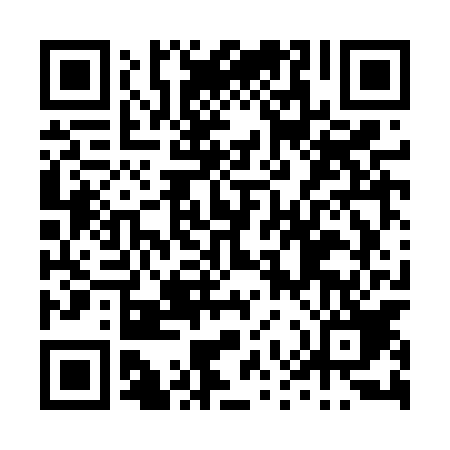 Ramadan times for Lechmany, PolandMon 11 Mar 2024 - Wed 10 Apr 2024High Latitude Method: Angle Based RulePrayer Calculation Method: Muslim World LeagueAsar Calculation Method: HanafiPrayer times provided by https://www.salahtimes.comDateDayFajrSuhurSunriseDhuhrAsrIftarMaghribIsha11Mon4:024:025:5111:393:345:285:287:1012Tue4:004:005:4911:393:355:305:307:1213Wed3:583:585:4611:383:375:315:317:1414Thu3:553:555:4411:383:385:335:337:1515Fri3:533:535:4211:383:395:355:357:1716Sat3:513:515:4011:383:415:365:367:1917Sun3:483:485:3811:373:425:385:387:2118Mon3:463:465:3611:373:435:395:397:2319Tue3:433:435:3311:373:455:415:417:2420Wed3:413:415:3111:363:465:435:437:2621Thu3:393:395:2911:363:475:445:447:2822Fri3:363:365:2711:363:485:465:467:3023Sat3:343:345:2511:363:505:475:477:3224Sun3:313:315:2211:353:515:495:497:3425Mon3:283:285:2011:353:525:515:517:3626Tue3:263:265:1811:353:535:525:527:3827Wed3:233:235:1611:343:545:545:547:3928Thu3:213:215:1411:343:565:555:557:4129Fri3:183:185:1111:343:575:575:577:4330Sat3:153:155:0911:333:585:595:597:4531Sun4:134:136:0712:334:597:007:008:471Mon4:104:106:0512:335:007:027:028:492Tue4:084:086:0312:335:027:037:038:513Wed4:054:056:0112:325:037:057:058:534Thu4:024:025:5812:325:047:067:068:565Fri3:593:595:5612:325:057:087:088:586Sat3:573:575:5412:315:067:107:109:007Sun3:543:545:5212:315:077:117:119:028Mon3:513:515:5012:315:087:137:139:049Tue3:483:485:4812:315:097:147:149:0610Wed3:463:465:4612:305:107:167:169:08